KUNSZENTMIKLÓS VÁROS POLGÁRMESTERE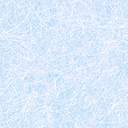 Kunszentmiklós Város Önkormányzata	         Témafelelős: Komlósdi KittiKépviselő-testületének			          Ikt. Szám: Iga/162-5/2022.Tisztelt Képviselő-testület!A Szervezeti és Működési Szabályzat 9. § (4) bekezdésében foglaltaknak megfelelően a következők szerint terjesztem a Tisztelt Képviselők elé a tárgybani előterjesztést:Tárgy: 1.) Beszámoló a lejárt határidejű határozatok végrehajtásáról.  2.) Tájékoztató a zárt ülésen hozott határozatokról.3.) Beszámoló a Képviselő-testület által a Polgármesterre és Bizottságaira átruházott hatáskörök alapján hozott döntésekről:2.) Tájékoztató a zárt ülésen hozott határozatokról.Az MÖTV törvény alapján a képviselő-testület soron következő ülésén tájékoztatni kell a lakosságot a zárt ülésen hozott határozatokról. 3.) Beszámoló a Képviselő-testület által a Polgármesterre és Bizottságaira átruházott hatáskörök alapján hozott döntésekről:a)polgármester 6. hó1.2. A közterület használat engedélyezése.:  1 db1.5. Dönt a lakossági járdaépítésre beérkező kérelmek ügyében.:  2 db1.8.  Önkormányzati kezelésű közutak közútkezelési hozzájárulásával kapcsolatos hatáskörök.:  8 db  1.9 Dönt a Városháza pincéjének bérbeadásáról: 0 db 1.10. Dönt a temetési költségekhez való hozzájárulásról: 0 db Tulajdonosi döntés: 0 db.b) Ügyrendi és Szociális Bizottság 6. hó 2.3. Dönt a rendkívüli települési támogatás iránti kérelmekről: 8 db támogatás megállapítás, 0 db kérelem elutasításra került.c)  4.    A Jegyzőre átruházott hatáskörök:4.1  Dönt a havi rendszerességgel nyújtott települési támogatással kapcsolatos ügyekben: 0db. jegyző 6. hó-   lakásfenntartási támogatás megállapítás: 0  db,-   gyógyszerköltség viseléséhez nyújtott támogatás megállapítás: 0  dbA fentiek alapján kérem a Tisztelt Képviselő-testület döntését.HATÁROZAT-TERVEZETTárgy: Beszámoló a lejárt határidejű határozatok végrehajtásáról és az átruházott hatáskörben hozott döntésekrőlKunszentmiklós Város Önkormányzat Képviselő-testülete (továbbiakban: Képviselő-testület) megtárgyalta Lesi Árpád előterjesztését és a következő határozatot hozza:1.) A Képviselő-testület úgy határoz, hogy a lejárt határidejű határozatok végrehajtásáról és az átruházott hatáskörben hozott döntésekről szóló beszámolót elfogadja.2.) A Képviselő-testület megbízza a polgármestert a további teendők ellátásával.Határidő: azonnalFelelős:- Lesi Árpád polgármester- dr. Sipeki Gerda jegyzőA határozatról értesülnek:- Lesi Árpád polgármester- dr. Sipeki Gerda jegyző- IrattárKunszentmiklós, 2022. június 15.                                                                                                    Lesi Árpád                                                                                                   polgármester12/2022. (I.18.) KT sz.Tárgy: Belterületi csapadékvíz-kezelő rendszer Magyar Állam tulajdonát érintő területek önkormányzati tulajdonba vételeHatáridő: 2022. június 30.A területek egyenlőre nem kerültek önkormányzati tulajdonba. 164/2022. (V.26.) KT sz.Tárgy: Beszámoló Kunszentmiklós város közbiztonságának 2021. évi helyzetérőlHatáridő: 2022. június 30.A beszámoló elfogadásra, a határozat kivonat megküldésre került. 177/2022. (V.26.) KT sz.Tárgy: Dunaújvárosi Hivatásos Tűzoltó-parancsnokság Beszámolója a 2021. évi tűzvédelmi tevékenységről.Határidő: 2022. június 30.A beszámoló elfogadásra, a határozat kivonat megküldésre került.179/2022. (V.26.) KT sz.Tárgy: a Pro Talentum Közalapítvány Felügyelőbizottságának beszámolója a 2021. évrőlHatáridő: 2022. június 30.A beszámoló elfogadásra, a határozat kivonat megküldésre került.181/2022. (V.26.) KT sz.Tárgy: Bíráló Bizottság felállítása a játszótéri eszközök beszerzéséhezHatáridő: 2022. június 30.183/2022. (V.26.) KT sz.Tárgy: Rolfim Kft. szerződés megújításaHatáridő: 2022. június 30.A szerződés megkötésre került 2022. május 31. napjával.184/2022. (V.26.) KT sz.Tárgy: Javaslat együttműködési megállapodás jóváhagyásáraHatáridő: 2022. június 30.Az együttműködési megállapodás elfogadásra került. 197/2022. (VI.02.) KT sz.Tárgy: Budapest- Kelebia határátkelő közti 150. számú vasútvonal fejlesztéseHatáridő: azonnalA szerződés megküldése folyamatban van. 198/2022. (VI.02.) KT sz.Tárgy: Kunbábonyi plusz hulladékszállításra irányuló szerződésHatáridő: 2022. június 03.A szerződés megkötésre került 2022. június 7. napjával.199/2022. (VI.02.) KT sz.Tárgy: Szúnyoggyérítés megrendeléseHatáridő: 2022. június 10.A szúnyoggyérítés 2022. június 15. napjára megrendelésre került, rossz idő esetén a gyérítés pótlása 2022. június 16-17.195/2022. (V.26.) KT sz.Tárgy: Nédó Natália Kunszentmiklós, Liszt Ferenc utca 32. szám alatti lakos szociális bérlakás igénylésére irányuló kérelmeHatáridő: 2022. május 31.A lakásbérletre irányuló kérelem elutasításra került. 